Carrying Capacity and Limiting Factors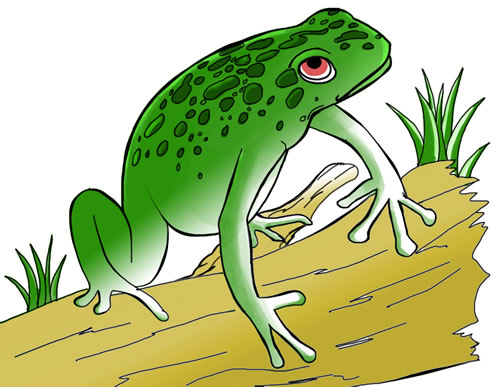 Go to the link below and select the narrated version of Using Amphibians as Indicators Walk. http://nationalzoo.si.edu/education/conservationcentral/walk/After completing the Walk in the Forest, Click on the When Frogs Croak (http://www.newsreview.com/issues/sacto/2002-01-10/enviro.asp) article, and answer the following questions.When the yellow-legged frogs were very numerous, how were they described?One of the largest known populations, consisting of 2000 adults in 1996, was found to contain only contain how many frogs in 1999?Complete the statement: “These particular amphibians are an indicator of the overall _______ of the environment,” said Mike Sherwood, an attorney for Earthjustice.What feature of the frogs skin makes them exceptionally sensitive to environmental changes?What benefit would an endangered species listing have for the frogs?Where are adult AND tadpoles usually found? What are they not the same?How long does it take for the yellow-legged frogs to mature from tadpoles?What TWO requirements do the lakes and ponds the frogs live in require? WHY?What must the frogs due during the brief warm season?Name at least two predators of the frogs.What TWO factors make the frogs at risk of extinction?What TWO factors attribute to the frog’s decline?Complete the statement: “Creating a more natural system would not only help the frog, but also create better _________.” Introduced fish also impact _______. Since “fish eat all the insects, some of the bird species prey on the frogs. You have to look at the whole system with regard to stocking fish.”Chemical pollution comes from what?Name a negative affect on the frogs caused by pesticide residue in water.Another toad called the Yosemite toad also has experienced recent precipitous declines. How long does it take this frog to become sexually mature?Summarize why we should be concerned about declining frog populations.(Put it together, refer to reading on the first page and the article) Explain how the frogs can be considered a limiting factor for both insects and snakes.